North Luffenham Parish Council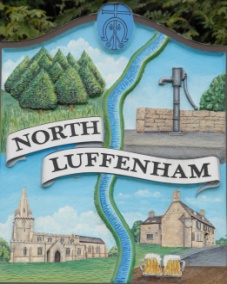 All Councillors are summoned to the Parish Council Extraordinary Meeting on Monday 6th January 2020 at 7pm which will take place in the North Luffenham Community CentreAgendaThe public may attend the meeting but there will be no Public Forum01/20	Apologies: Cllr Canham02/20	Declarations of Interest03/20	Chairman’s Report. 04/20	Update on Disclosure of Pecuniary Interest forms sent to RCC re SGB dispensation05/20	To consider the outcome of the Neighbourhood Plan meeting held  on 9th Dec 2019.06/20	Finance:To consider, discuss and approve a revision to the approved budget for 20/21 to allow for an uplift in the agreed cost of developing a Neighbourhood Plan for North LuffenhamTo note the following contractual payments£1186.31;Clerkd salary£296.60; HMRC re PAYE07/20	To receive an update with regard to the management of the Community Centre		08/20	Date of next meeting: Monday 20th January 2020 @7pm John Willoughby  Parish Clerk